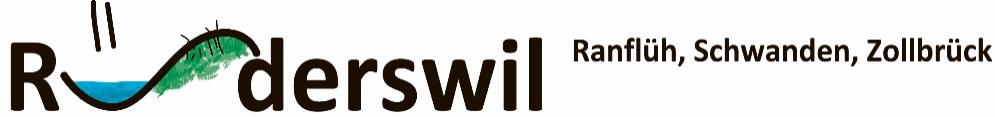 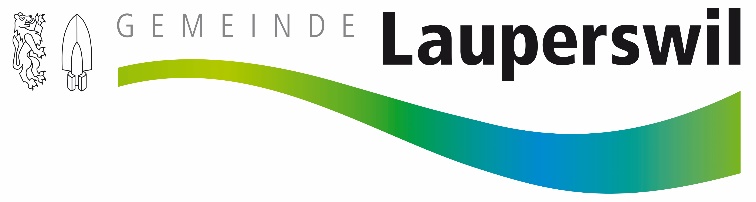 Zu ehrende Personen:Genauer Beschrieb der erbrachten Leistung, an welchem Anlass und in welcher Kategorie:Für Rückfragen zuständig:Die Anmeldung ist bis am 31. März 2023 (Ehrungsjahr 1. Dezember 2021 bis 31. März 2023) beim Gemeinderat einzureichen. Nachmeldungen können nicht mehr berücksichtigt werden.GruppennameVorname/NameAdresseOrtVorname / NameAdressePLZ, OrtTelefonE-MailOrt, DatumUnterschrift